Приклад плану моніторингу для виду діяльностіСПАЛЮВАННЯ ПАЛИВАВерсія плану моніторингу1. Перелік версій плану моніторингуДані про оператора та установку1. Дані про оператора 2. Дані про установку 3. Контактні дані3.1. Посадова особа, відповідальна за моніторинг3.2. Заступник посадової особи, відповідальної за моніторинг  Опис установки1. Характеристика видів діяльності установки 1.1. Характеристика установки та видів її діяльності1.2. Діаграма матеріальних потоків 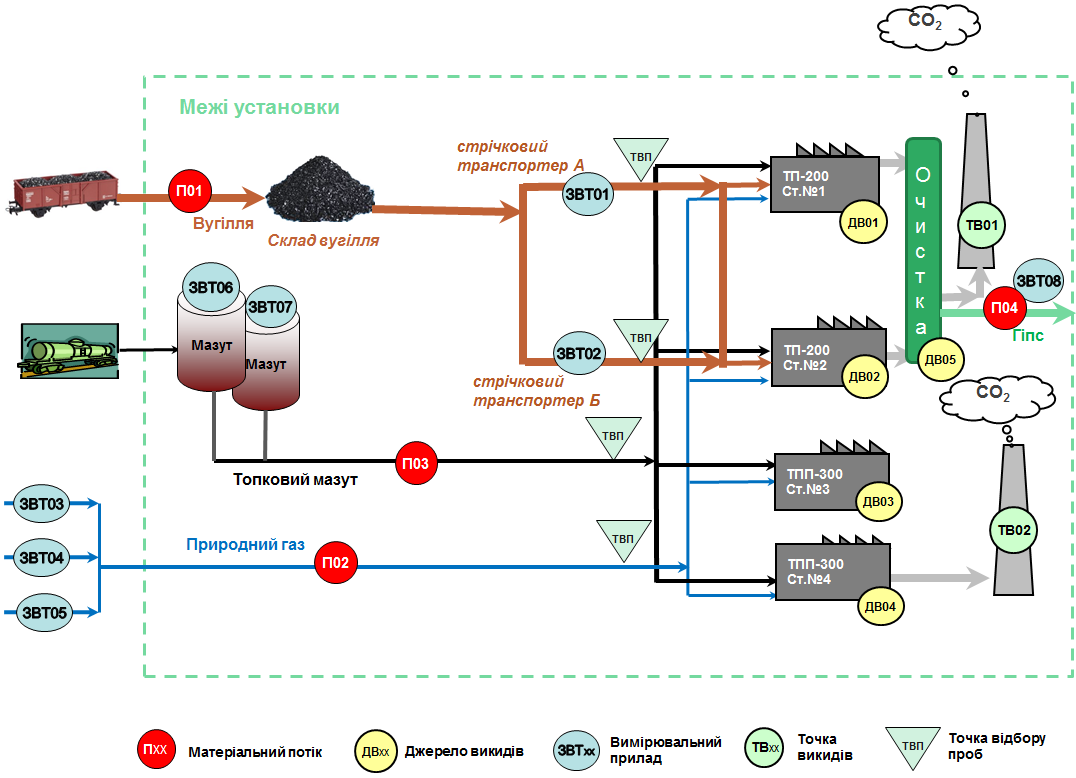 Рисунок 1. Діаграма матеріальних потоків1.3. Види діяльності на установці 1.4. Оцінка річних викидів парникових газів від установки 1.5. Установка з низькими викидами парникових газів або проста установка 1.6. Обґрунтування оцінки річних викидів парникових газів2. Викиди парникових газів на установці2.1. Застосована методика моніторингу викидів парникових газів 2.2. Список джерел викидів парникових газів2.3. Список точок викидів парникових газів2.4. Точки вимірювання, де встановлені системи неперервних вимірювань 2.5. Матеріальні потоки на установці 2.6. Оцінка обсягу викидів парникових газів та визначення категорій матеріальних потоків Методика на основі розрахунків1. Розрахунок викидів СО2 на установці1.1. Опис методики на основі розрахунків для моніторингу викидів CO2 (якщо використовується)Стандартна методика, Методика моніторингу М1 – спалювання палива [ДІ04].Викиди від спалювання викопного палива розраховуються окремо для кожного виду палива відповідно до пункту 24 ПМЗ за нижченаведеною формулою:			ВикСО2i = ДДi × НТЗi /1000 × КВi × КOi Де:Обсяг споживання вугілля, що подається на спалювання в котли Ст.№1 - Ст.№2, вимірюється вагами неперервної дії (конвеєрні ваги).Обсяг споживання природного газу неперервно вимірюється лічильниками газу, що знаходяться під контролем постачальника газу (не під контролем оператора), на замірному вузлу на пункті передачі газу.Обсяг споживання топкового мазуту вимірюється поплавковими рівнемірами. КВ для вугілля та природного газу визначається за результатами проведених лабораторних аналізів.КВ для топкового мазуту визначається щорічно відповідно Національного кадастру викидів ПГ в Україні (ДI02).НТЗ для вугілля, природного газу та топкового мазуту визначається за результатами проведення лабораторних аналізів.КО для вугілля визначається за процедурою, що застосовується для звітності Форма №3-тех-ТЕС.КО для топкового мазуту та природного газу - використано консервативне значення, що дорівнює 1,0.Методика на основі розрахунку для визначення викидів СО2 від  очищення відхідних газів. Метод Б.Метод Б передбачає розрахунок викидів СО2 на основі даних щодо обсягу сухого гіпсу (CaSO4 × 2H2O), що утворюється в результаті процесу очищення газів (дані про діяльність), помножених на відповідний коефіцієнт викидів . де:Для коефіцієнта викидів застосовується рівень точності 1.  Коефіцієнт викидів є стехіометричним співвідношенням сухого гіпсу (CaSO4 × 2H2O) до викинутого CO2, який становить 0,2558 т СO2/т гіпсу. Коефіцієнт перетворення приймається за 1,0. Викиди СО2 від всіх матеріальних потоків підсумовуються для визначення щорічних загальних викидів СО2 від установки.Вся детальна інформація щодо матеріальних потоків (визначення даних про діяльність та визначення розрахункових коефіцієнтів) наведені в інших розділах цього ПМ. 1.2. Список засобів вимірювальної техніки для визначення даних про діяльність 1.3. Назва та посилання на документ з розрахунками для оцінки невизначеності 1.4. Перелік джерел інформації 1.5. Лабораторії і методи, які використовуються для визначення розрахункових коефіцієнтів на основі аналізів (якщо використовуються)1.6. Опис письмових процедур для лабораторних аналізів (якщо використовуються)1.7. Опис письмових процедур щодо плану відбору проб для аналізів (якщо використовуються) 1.8.  Опис письмових процедур, які використовуються для перегляду відповідності плану відбору проб (якщо використовуються)1.9. Опис письмових процедур, які використовуються для оцінки запасів, пов’язаних із матеріальними потоками (якщо використовуються)1.10. Опис письмової процедури, яка застосовується для ведення обліку  ЗВТ, що використовуються для визначення даних про діяльністьМатеріальні потоки 1. Рівні точності для даних про діяльність та розрахункових коефіцієнтів1.1. Метод визначення даних про діяльність1.2. Ідентифікаційні номери ЗВТ, що використовуються Коментар щодо підходу, якщо використовується декілька ЗВТ1.6. Розрахункові коефіцієнти1.7. Інформація щодо розрахункових коефіцієнтів1.8. Коментарі та пояснення1.9. Обґрунтування, якщо не застосовується належний рівень точності 2.1. Метод визначення даних про діяльність2.2. Ідентифікаційні номери ЗВТ, що використовуються Коментар щодо підходу, якщо використовується декілька ЗВТ2.6. Розрахункові коефіцієнти2.7. Інформація щодо розрахункових коефіцієнтів2.8. Коментарі та пояснення2.9. Обґрунтування, якщо не застосовується належний рівень точності 3.1. Метод визначення даних про діяльність3.2. Ідентифікаційні номери ЗВТ, що використовуються Коментар щодо підходу, якщо використовується декілька ЗВТ3.6. Розрахункові коефіцієнти3.7. Інформація щодо розрахункових коефіцієнтів3.8. Коментарі та пояснення3.9. Обґрунтування, якщо не застосовується належний рівень точності 4.1. Метод визначення даних про діяльність4.2. Ідентифікаційні номери ЗВТ, що використовуються Коментар щодо підходу, якщо використовується декілька ЗВТ4.6. Розрахункові коефіцієнти4.7. Інформація щодо розрахункових коефіцієнтів4.8. Коментарі та пояснення4.9. Обґрунтування, якщо не застосовується належний рівень точності Методики на основі неперервних вимірювань1. Вимірювання викидів CO2 та N2O1.1. Опис методики на основі неперервних вимірювань1.2. Технологічна схема 1.3. Характеристика та розташування ЗВТ, встановлених у точках вимірювання1.4. Оцінка невизначеності та посилання на документ з розрахунками 1.5. Лабораторії та методи, які використовуються при застосуванні методики на основі неперервних вимірювань2. Інформація щодо точок вимірювання  2.2. Ідентифікаційні номери засобів вимірювальної техніки, що використовуютьсяКоментар щодо підходу, якщо використовується декілька ЗВТ 2.6. Застосовані стандарти та будь-які відхилення від цих стандартів 2.7. Посилання на процедуриФормула(и) розрахунку, що застосовує(ю)ться для агрегування даних і визначення річних викидів ПГМетод, за яким визначається можливість розрахунку погодинних середніх значень кожного з параметрів або середніх значень за коротший референтний період (за наявності 80% окремих результатів вимірювань, як зазначено у абзаці першому пункту 48 ПМЗ), а також метод заміщення відсутніх даних відповідно до вимог, передбачених у пункті 48 ПМЗРозрахунок обсягу відхідного газового потоку (якщо застосовується) Визначення обсягу СО2, що походить з біомаси та вираховується з виміряних викидів CO2, якщо це доречноПідтвердження обсягів викидів ПГ, визначених з використанням методики на основі неперервних вимірювань, за допомогою розрахунків відповідно до пункту 49 ПМЗ, якщо це доречно2.8. Коментарі та пояснення2.9. Обґрунтування, якщо не застосовується належний рівень точності3. Управління та процедури для методики на основі неперервних вимірювань3.1. Опис письмових процедур щодо методу і розрахункових формул для агрегування даних і визначення річних викидів ПГ у CO2екв. при застосуванні методики на основі неперервних вимірювань3.2. Опис письмових  процедур щодо методу визначення можливості розрахунку погодинних середніх значень кожного з параметрів (або середніх значень за коротший референтний період), а також методи заміщення відсутніх даних3.3. Опис письмових процедур щодо розрахунку обсягу відхідного газового потоку (якщо обсяг відхідного газового потоку визначається шляхом розрахунків відповідно до підпункту 1 абзацу шостого пункту 46 ПМЗ)3.4. Опис письмових процедур визначення обсягу СО2, що походить від біомаси, та його віднімання від виміряного обсягу викидів CO2 відповідно до  абзацу п’ятого пункту 46 ПМЗ3.5. Опис письмових процедур для проведення підтверджуючих розрахунків відповідно до пункту 49 ПМЗАльтернативна методика1. Опис альтернативної методики1.1. Опис методики моніторингу, яка застосовується до окремих матеріальних потоків або джерел викидів ПГ 1.2. Обґрунтування застосування альтернативної методики до окремих матеріальних потоків або джерел викидів ПГ1.3. Опис письмових процедур, які використовуються для проведення щорічної оцінки невизначеності відповідно до вимог, передбачених у  пункті 22 ПМЗВикиди N2O1. Управління та процедури для моніторингу викидів N2O1.1. Опис письмових процедур щодо методу і параметрів, які застосовуються для визначення обсягу матеріалів, що використовуються в процесі виробництва, а також максимального обсягу матеріалу, що використовується при повній потужності1.2. Опис письмових процедур щодо методу і параметрів, які використовуються для визначення погодинного обсягу виробленого продукту (азотної кислоти при 100% концентрації)1.3. Опис письмових процедур щодо методу та параметрів, які застосовуються для визначення концентрації N2O у відхідних газових потоках від кожного джерела викидів ПГ, робочого діапазону обладнання та його невизначеності, а також методи визначення концентрації у випадках виходу значень за межі робочого діапазону та ситуації, за яких це може відбуватися1.4. Опис письмових процедур щодо  методу, який застосовується для визначення періодичних неконтрольованих викидів N2O з джерел викидів при виробництві азотної кислоти1.5. Опис письмових процедур, які визначають, яким чином або якою мірою установка працює зі змінними навантаженнями, а також яким чином здійснюється оперативне управління 1.6. Інформація про технологічні умови, які відрізняються від умов під час звичайного режиму роботиУправління та контроль1. Управління1.1. Обов'язки з моніторингу та звітності про викиди ПГ від установки відповідно до вимог, передбачених у пункті 61 ПМЗ1.2. Опис письмової процедури розмежування обов’язків з обробки даних та здійснення заходів з контролю, а також управління необхідними компетенціями відповідно до вимог, передбачених у підпункті 3 абзацу першого  пункту 58 ПМЗ1.3. Опис письмової процедури регулярної оцінки прийнятності плану моніторингу, що охоплює, зокрема, будь-які потенційні заходи з удосконалення методики моніторингу, відповідно до вимог, передбачених у пункті 13 ПМЗ2. Обробка даних2.1. Опис письмових  процедур, які застосовуються для обробки даних відповідно до вимог, передбачених у пункті 56 ПМЗ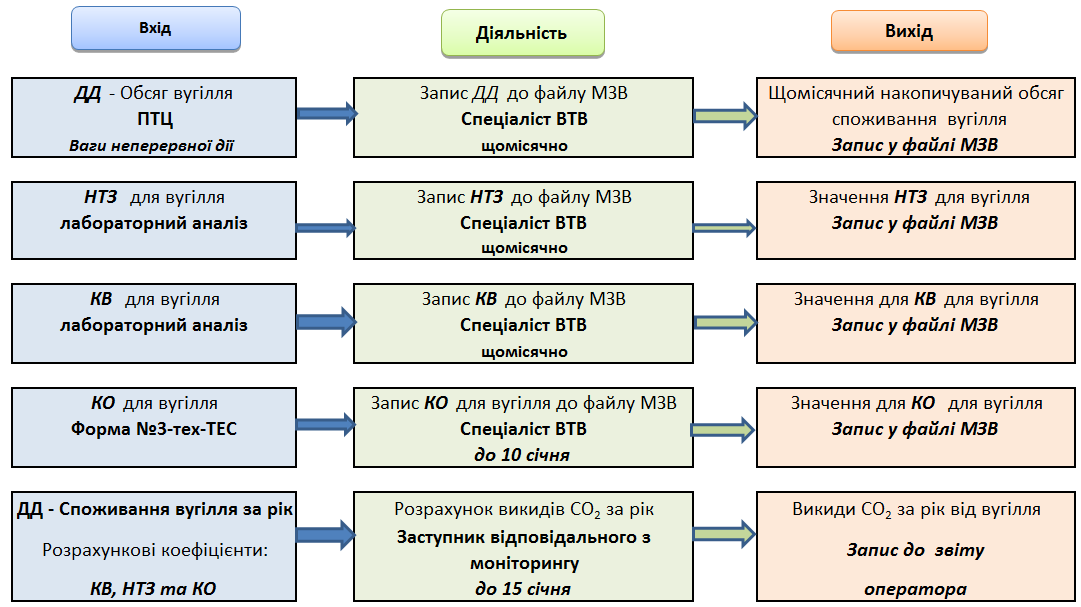 Рисунок 2. Схема обробки даних, матеріальний потік П01 – Вугілля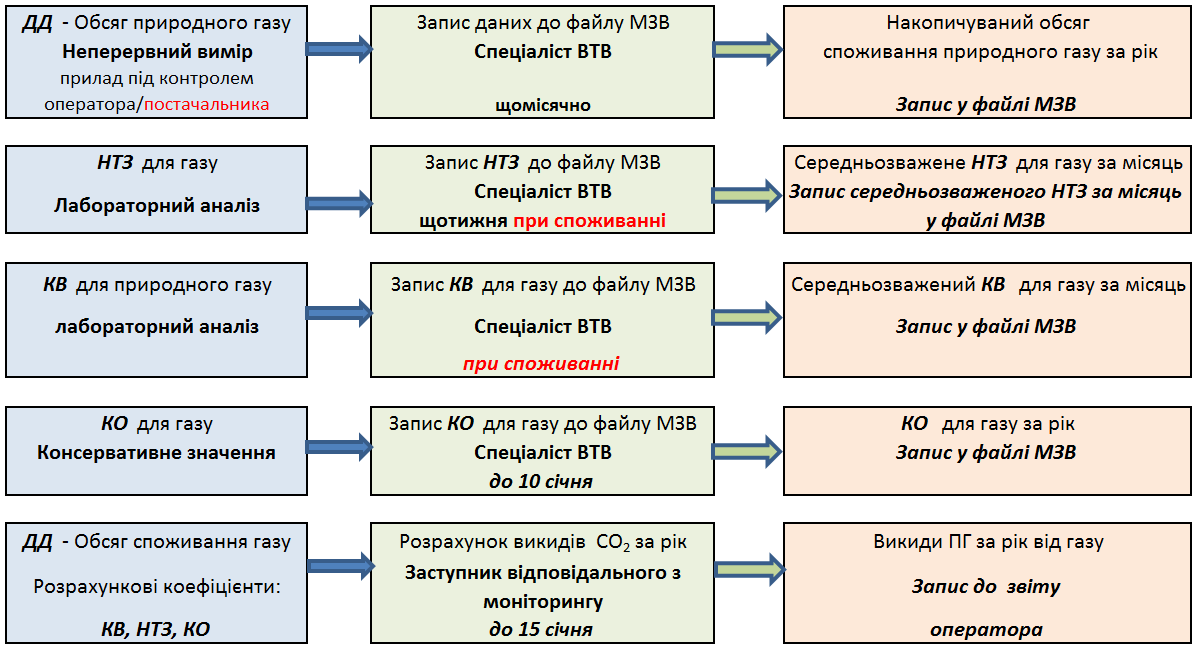 Рисунок 3. Схема обробки даних, матеріальний потік П02 – Природний газ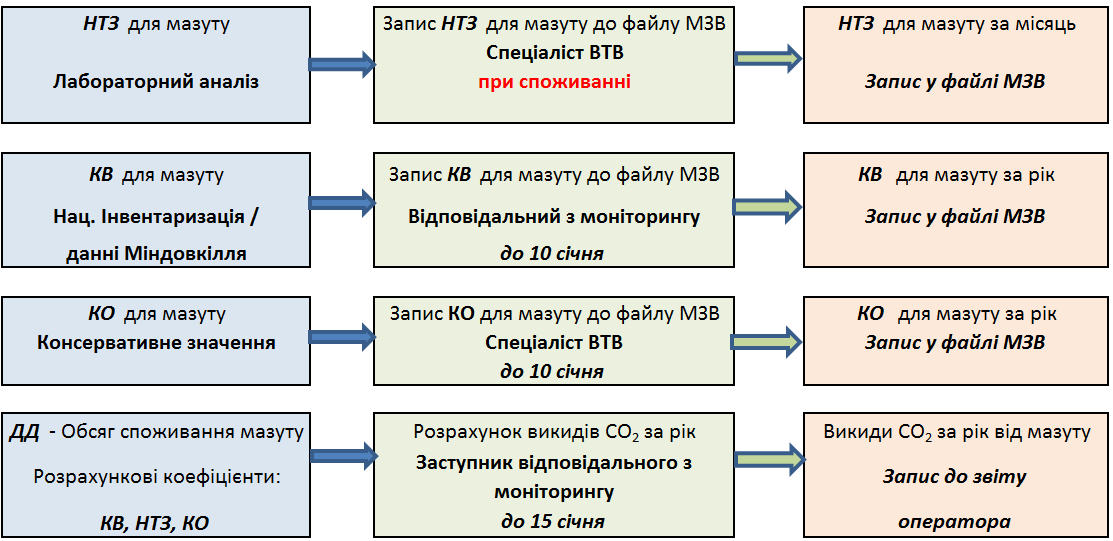 Рисунок 4. Схема обробки даних, матеріальний потік П03 – Топковий мазут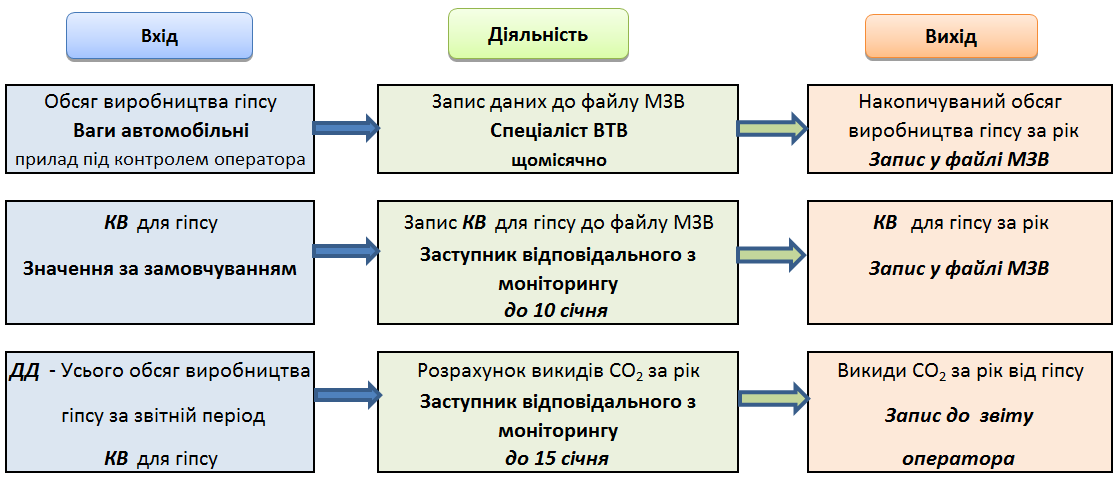 Рисунок 5. Схема обробки даних, матеріальний потік П04 – Гіпс3. Діяльність з контролю3.1. Опис письмових  процедур, які використовуються для оцінки властивих ризиків та ризиків системи контролю відповідно до вимог, передбачених у пункті 57 ПМЗ 3.2. Опис письмових процедур, які використовуються для забезпечення контролю якості ЗВТ відповідно до вимог, передбачених у пункті 59 ПМЗ3.3. Опис письмових процедур щодо забезпечення якості системи інформаційних технологій, що використовується для обробки даних відповідно до вимог, передбачених у пункті 60 ПМЗ3.4. Опис письмових процедур, які використовуються для проведення регулярних внутрішніх перевірок та підтвердження даних відповідно до вимог, передбачених у пункті 62 ПМЗ3.5. Опис письмових процедур, які використовуються для внесення правок і коригувальних дій відповідно до вимог, передбачених у пункті 63 ПМЗ 3.6. Опис письмових процедур, які використовуються для управління процесами, що передані на виконання стороннім юридичним особам або фізичним особам – підприємцям відповідно до вимог, передбачених у пункті 64 ПМЗ3.7. Опис письмових процедур, які використовуються для управління діловодством та документацією відповідно до вимог, передбачених у пункті 66 ПМЗ3.8. Результати оцінки ризиків3.9. Короткий опис та посилання на відповідні документи, якщо установка має задокументовану систему екологічного менеджменту 3.10. Зазначення стандарту, якщо система екологічного менеджменту сертифікована акредитованою юридичною особою4. Перелік використаних оператором скорочень і абревіатур5. Додаткова інформація до плану моніторингуЦей приклад плану моніторингу (ПМ) з використанням типової форми стандартного ПМ підготовлено для допомоги операторам у виконанні вимог системи МЗВ в Україні для виду діяльності спалювання палива.ЗАСТЕРЕЖЕННЯ:ЗАУВАЖТЕ, ЩО НАВЕДЕНІ ОПИСИ ТА ПОКАЗНИКИ НЕ ВІДПОВІДАЮТЬ РЕАЛЬНИМ УМОВАМ БУДЬ-ЯКОГО КОНКРЕТНОГО ПІДПРИЄМСТВА, А НАЗВИ ТА ІМЕНА Є УМОВНИМИ (ВИКЛЮЧНО ДЛЯ ПРИКЛАДУ). ПЛАН МОНІТОРИНГУ МАЄ БУТИ ЗАПОВНЕНИЙ З УРАХУВАННЯМ УМОВ ВАШОГО ПІДПРИЄМСТВА. Для розробки ПМ оператор повинен застосувати останню затверджену Міндовкіллям версію типової форми стандартного плану моніторингу.Надалі по тексту блакитним кольором виділено текст, що потребує особливої уваги оператора. Текст типової форми ПМ застосовує шрифт Times new roman, приклад інформації, яку повинен навести оператор наведено шрифтом Arial. Додаткова інформаціяВсі рекомендації, типові форми, приклади та інші документи, які розроблені на допомогу операторам відповідно до вимог Порядку здійснення моніторингу та звітності щодо викидів парникових газів, затвердженим постановою Кабінету Міністрів України від 23.09.2020 № 960 (далі – ПМЗ), можуть бути завантажені з Інтернет сторінки Національного центру обліку викидів парникових газів (https://nci.org.ua/).Із запитаннями звертайтеся до довідкової служби НЦО за електронною адресою:mrv@nci.org.uaНомер версії ПМДата версії ПМСтатус Розділи, до яких були внесені зміни
та короткий опис цих змін1.010.11.2021р.Подано на затвердження до МіндовкілляНовий план моніторингу на виконання вимог ПМЗ1.028.12.2021 р.Затверджено Міндовкіллям1.106.03.2022Подано до МіндовкілляНеістотні зміни. ПМ оновлено відповідно до зауважень Міндовкілля для матеріальних потоків П01 і П02 та Розділу ІХ2.011.12.2022 р.Подано на затвердження до МіндовкілляІстотні зміни. ПМ оновлено відповідно заміни засобів вимірювальної техніки «ЗВТ06 та ЗВТ07», розділ IV.7.2.2.030.12.2022 р.Затверджено МіндовкіллямПовне найменування / Прізвище, власне ім’я та по батькові (за наявності)Національний центр обліку викидів парникових газів» Код за ЄДРПОУ000000000Вид економічної діяльності(назва та код за КВЕД)Постачання пари, гарячої води та кондиційованого повітря, 35.30Місцезнаходження / Місце проживання (вулиця, будинок)площа Василя Липківського, 35 Населений пунктм. КиївРайонПечерський районОбластьПоштовий індекс0000Телефон1111111111111Факс11111111111111Електронна адресаinfo@kte.kшda.gov.uaНазва установкиНаціональний центр обліку викидів парникових газів» Номер державної реєстрації установки в Єдиному реєстрі000.111Місце розташування (вулиця, будинок)вул. Липківського 35Населений пунктм. КиївРайонСвятошинський районОбластьГеографічні координатиШиротаШиротаШиротаДовготаДовготаДовготаГеографічні координатиградусимінутисекундиградусимінутисекундиГеографічні координати(00°)(00')(00”)(00°)(00')(00”)ПосадаГоловний інженер Національний центр обліку викидів парникових газів»Прізвище, власне ім’я та по батькові (за наявності)Прізвище ім’я, по-батьковіТелефон(1111111111111) Електронна адресаnci@gmail.comПосадаЗаступник головного інженера з експлуатації теплоджерел Прізвище, власне ім’я та по батькові (за наявності)Прізвище ім’я, по-батьковіТелефон(11111111111111111)Електронна адресаnci@gmail.comВстановлена електрична потужність на  Національний центр обліку викидів парникових газів»: 3650 МВт. Перша черга електростанції потужністю 400 МВт складається з 2 енергоблоків потужністю 200 МВт кожний з однокорпусними пиловугільним котлами ТП-200 і турбінами К-200.До складу другої черги потужністю 600 МВт входять 2 енергоблоки потужністю 300 МВт з однокорпусними газо-мазутними котлами ТПП-300 і турбінами К-300.Вхід: - вугілля марки Г і ДГ від різних постачальників; - природний газ з газорозподільчої системи; - топковий мазут від різних постачальників; - карбонати для очистки відхідних газів (вапняк).Вихід:- електроенергія до об’єднаної енергосистеми України;- теплоенергія, незначний обсяг для місцевих споживачів;- гіпс, що виробляєтеся в процесі очистки відхідних газів.Ідентифікаційний номер виду діяльностіВид діяльностіЗагальна встановлена потужність виду діяльностіОдиниці виміру потужностіПГВД1Спалювання палива3 650МВттеплCO2Усереднені показники викидів ПГ від установки2 938 567т CO2еквКатегорія установки відповідно до пункту 17 ПМЗВЧи є установка з низькими викидами ПГ або простою установкою? НіОцінка викидів СО2 зроблена з використанням даних про діяльність - споживання палива за 2021 рік.Коефіцієнти викидів СО2 - використано значення за замовчуванням на національному рівні.Значення НТЗ для вугілля, природного газу та топкового мазуту визначені на основі лабораторних аналізів.Коефіцієнт окислення (КО) для вугілля - визначається за процедурою, що застосовується для звітності Форма №3-тех-ТЕС.КО для природного газу та топкового мазуту - використано консервативне значення 1,0.Прогнозний розрахунок СО2 проведено на основі методики, що запропонована у цьому ПМ для моніторингу на майбутні звітні періоди, що також включає оцінку викидів СО2 від очищення відхідних газів.Методика на основі розрахунків  (пункти 24-25 ПМЗ)Так Методика на основі неперервних вимірювань викидів СО2 (абзац другий пункту 43 ПМЗ)НіАльтернативна методика  (пункт 22 ПМЗ)НіМетодика на основі неперервних вимірювань викидів N2O (абзац перший пункту 43 ПМЗ)НіІдентифікаційний номер джерела викидів ПГНазва джерела викидів ПГІдентифікаційний номер виду діяльності, в якій задіяне джерело викидів ПГДВ01Пиловугільний котел ТП-200 (Ст№1)ВД1ДВ02Пиловугільний котел ТП-200 (Ст№2)ВД1ДВ03Газо-мазутний котел ТПП-300 (Ст№3)ВД1ДВ04Газо-мазутний котел ТПП-300 (Ст№4)ВД1ДВ05Установка очищення відхідних газів ВД1Ідентифікаційний номер точки викидів ПГОпис точки викидів ПГІдентифікаційний номер виду діяльності Ідентифікаційний номер джерела викидів ПГ, що відноситься до точки викидівПГТВ01Димова труба, Котли Ст№1 - Ст№2, Установка очищення відхідних газів ВД1ДВ01 - ДВ02, ДВ05CO2ТВ02Димова труба, Котли Ст№3 - Ст№4ВД1ДВ03 - ДВ04CO2Ідентифікаційний номер точки вимірюванняОпис точки вимірюванняІдентифікаційний номер точки викидів ПГОцінка викидів
(т СО2екв/рік) Категорія джерела викидів ПГПГн/зІдентифікаційний номер матеріального потоку Назва
 матеріального
потокуТип матеріального потокуІдентифікаційний номер виду діяльності Ідентифікаційний номер джерела викидів ПГІдентифікаційний номер точки викидів ПГП01ВугілляСпалювання: Тверді види палива ВД1ДВ01 -ДВ02ТВ01П02Природний газСпалювання: Інші газоподібні та рідкі види палива ВД1ДВ01 - ДВ04ТВ01, ТВ02П03Топковий мазутСпалювання: Інші газоподібні та рідкі види паливаВД1ДВ01 - ДВ04ТВ01, ТВ02П04ГіпсСпалювання - очищення газів - гіпс (Метод Б)ВД1ДВ05ТВ01Ідентифікаційний номер матеріального потокуНазва 
матеріального потокуТип 
матеріального потокуОцінка викидів, 
(т СО2екв/рік)Можлива категорія матеріального потокуФактична категорія матеріального потокуП01ВугілляСпалювання: Тверді види палива 2 910 152ЗначнийЗначнийП02Природний газСпалювання: Інші газоподібні та рідкі види палива 26 513НезначнийНезначнийП03Топковий мазутСпалювання: Інші газоподібні та рідкі види палива1 646МінімальнийМінімальнийП04ГіпсСпалювання - очищення газів - гіпс (Метод Б)256МінімальнийМінімальнийВикСО2iвикиди від спалювання палива виду i[т CO2]ДДiдані про діяльність: обсяг споживання палива виду i[т або тис. м3]НТЗiнижча теплотворна здатність палива виду i[ГДж/т або ГДж/тис. м3]КВiкоефіцієнт викидів СО2 для палива виду i[т CO2 /ТДж]КOiкоефіцієнт окислення для палива виду i[безрозмірний]ВикСО2 = ДД × КВ ×КПВикСО2Викиди від очищення відхідних газів [т СO2]ДДДані про діяльність: обсяг утвореного гіпсу  [т][т]КВКоефіцієнт викидів СО2 [т СO2/т]КПКоефіцієнт перетворення[безрозмірний]Ідентифікаційний номер ЗВТТип ЗВТРозташування та ідентифікаційний номер, що застосовує операторДіапазон вимірюваньДіапазон вимірюваньДіапазон вимірюваньНевизначеність (похибка), зазначена у документі ЗВТ (±%)Типовий діапазон вимірюваньТиповий діапазон вимірюваньІдентифікаційний номер ЗВТТип ЗВТРозташування та ідентифікаційний номер, що застосовує операторОдиниця вимірюваннянижня межаверхня межаНевизначеність (похибка), зазначена у документі ЗВТ (±%)нижня межаверхня межаЗВТ01Ваги неперервної дії ЕрМак ВЛ2-4т/год101 0000,8500800ЗВТ02Ваги неперервної діїЕрМак ВЛ2-4т/год101 0000,7500800ЗВТ03Газовий лічильникФлоутекм³/год26 00050 0000,760 000300 000ЗВТ03Газовий лічильникФлоутекм³/год50 000320 0000,4560 000300 000ЗВТ04Газовий лічильникФлоутекм³/год26 00050 0000,730 000300 000ЗВТ04Газовий лічильникФлоутекм³/год50 000320 0000,4530 000300 000ЗВТ05Газовий лічильникФлоутекм³/год5 00050 0000,75 00040 000ЗВТ06Поплавковий рівнемірУДУ-10м0120,5110ЗВТ07Поплавковий рівнемірУДУ-10м0120,5110ЗВТ08Автомобільні вагиPWS-20т1301,2510Оцінка невизначеності наведена в файлі “Оцінка невизначеності Національний центр обліку викидів парникових газів» .вер.01.pdf”, дата останніх змін дд.мм.2022Ідентифікаційний номер джерела інформаціїОпис джерела інформаціїДІ01Постанова КМУ «Про затвердження порядку здійснення моніторингу та звітності щодо викидів парникових газів»ДІ02Національний кадастр викидів ПГ в Україні, поданий до Секретаріату РКЗК ООНДІ03Процедура щодо організації моніторингу та звітності викидів ПГ на Національний центр обліку викидів парникових газів»ДІ04Методичні рекомендації з оцінки викидів ПГ за видами діяльності установок Ідентифі-каційний номер лабораторіїНазва лабораторіїПараметрМетод аналізу (посилання на метод і короткий опис)Чи акредитована лабораторія відповідно до ДСТУ ISO/IEC 17025:2019?Якщо лабораторія неакредитована, посилання на документ, що підтверджує відповідність лабораторії вимогам щодо управління якістю та технічної компетентності Лаб01«БУ НЦО»КВ для вугілля ДСТУ ISO 29541:2016 Паливо тверде мінеральне. Визначення загального вуглецю, водню та азоту. Інструментальний метод.  Метод базується на інструментальному аналізі газоподібних продуктів згорання проби у кисневому середовищі. КВ розраховується на основі вмісту вуглецю у паливі.ASTM D5865 – 13 такн/зЛаб01«БУ НЦО»НТЗ для вугілляДСТУ ІSО 1928:2006Палива тверді мінеральні. Визначення найвищої теплоти згорання в калориметричній бомбі та  обчислення найнижчої теплоти згорання. СОУ-Н МПЕ 40.1.44.201:2006. Проба береться раз на добу, збірна проба формується раз в 5 діб.такн/зЛаб01«БУ НЦО»КО для вугілля Визначається щомісяця за процедурою, що застосовується для звітності. Форма №3-тех-ТЕС. Визначається розрахунковим методом, ГКД 34.09.103-96 Розрахунок звітних техніко – економічних показників електростанції про теплову економічність устаткування. Втрати тепла від механічної неповноти спалювання визначається розрахунковим методом щомісяця. Для розрахунку КО вугілля використовується значення втрати тепла від механічної неповноти згоряння палива. Розраховується ВТВ щомісяця, з урахуванням показників палива, які лабораторія отримує щоденно.такн/зЛаб01«БУ НЦО»КВ для природного газуКВ природного газу визначається згідно з ДСТУ ISO 6974-3:2007 Природний газ. Визначення складу із заданою невизначеністю методом газової хроматографії. КВ розраховується на основі даних компонентного складу природного газу. такн/зЛаб01 «БУ НЦО»НТЗ для природного газуДСТУ ISO 6974-3:2007 Природний газ. Визначення складу із заданою невизначеністю методом газової хроматографії.ДСТУ 10062-752 рази на тиждень, згідно з графіком при споживанні.такн/зЛаб01«БУ НЦО»НТЗ для мазутуДСТУ 21261-91.При витраті мазуту проба береться раз на добу та формується збірна за 5 днів, раз на місяць проводиться інвентаризація залишків мазуту.Такн/зНазва процедуриЛабораторні аналізи КВ та НТЗ для вугілля, природного газу та топкового мазутуПосилання на процедуруСОУ-Н МПЕ 40.1.44.201:2006 - тверде, рідке і газоподібне паливо на енергооб’єктах. Визначення якості палива для розрахунків питомих витрат. Методичні вказівки.Посилання на схему/діаграму (якщо застосовується)н/зВідповідальна посадова особа або підрозділЗавідувач лабораторії «БУ НЦО»Короткий опис процедуриПАЛИВА ТВЕРДІ МІНЕРАЛЬНІ ДСТУ ІSO 1928:2006 Визначення найвищої теплоти згорання для вугілля, природного газу та топкового мазуту методом спалювання в калориметричній бомбі та обчислення найнижчої теплоти згоряння. Зважену аналітичну пробу палива спалюють в атмосфері кисню під високим тиском в калориметричній бомбі за чітко визначних умов. Найнижчу теплоту згоряння за сталого об’єму отримують розрахунками із визначеної найвищої теплоти згоряння аналітичної проби палива за сталого об’єму.Для визначення НТЗ вугілля із визначеної найвищої теплоти згоряння масову частку водню у твердому паливі  визначають графічним методом залежно від виходу летких сполук згідно з СОУ-Н МПЕ 40.1.44.201:2006. НТЗ мазуту визначається згідно з ДСТУ 21261-91: „Нефтепродукты. Метод определения высшей теплоты сгорания и вычисление низшей теплоты сгорания“. Масова доля водню визначається шляхом використання емпіричних формул.НТЗ природного газу визначається згідно з ДСТУ 10062-75  „Газы природные горючие. Метод определения удельной теплоты сгорания“. Для визначення НТЗ відбувається спалювання певного обсягу газу в калориметричній бомбі  (при постійному обсязі) в середовищі стисненого кисню.Для визначення вищої питомої теплоти згорання встановлюється масова концентрація сірчаної кислоти, що утворюється при згорянні сірководню, газу азотної кислоти, що утворюється при окисленні азоту, що міститься в випробуваному газі і в кисні, взятому для спалювання газу.КВ природного газу визначається згідно з ДСТУ ISO 6974-3:2007 Природний газ. Визначення складу із заданою невизначеністю методом газової хроматографії. КВ розраховується на основі даних компонентного складу природного газу. КВ вугілля визначається на основі вмісту вуглецю у вугіллі. Вміст вуглецю визначається згідно з ДСТУ ISO 29541:2016 Паливо тверде мінеральне. Визначення загального вуглецю, водню та азоту. Інструментальний метод.  Метод базується на інструментальному аналізі газоподібних продуктів згорання проби у кисневому середовищі.Для розрахунку КО вугілля використовується значення втрати тепла від механічної неповноти згоряння палива,  що розраховується ВТВ щомісяця, з урахуванням показників палива, які лабораторія отримує щоденно.Місцезнаходження відповідних записів та інформаціїЛабораторія «БУ НЦО», Папка «Госповірка».Добові лабораторні, аналітичні проби зберігаються в шафі, в кабінеті лабораторії. Внутрішній журнал лабораторії (MS Excel база даних): номери зразків і походження/назва зразка відслідковується разом з результатами.Назви інформаційних технологій (якщо застосовуються)База даних підприємства. Національний центр обліку викидів парникових газів». hr.oi»Перелік стандартів (якщо застосовуються) ДСТУ 4083:2012 Вугілля кам’яне та антрацит для пиловидного спалювання на теплових електростанціях. Технічні умови ДСТУ 4096-2002 Вугілля буре, кам’яне, антрацит, горючі сланці та вугільні брикети. Методи відбору та підготовки проб до лабораторних випробувань ДСТУ 4488:2005 Нафта і нафтопродукти. Методи відбирання проб.ДСТУ 6382-91 (ИСО 562-81) Топливо твердое минеральное. Методы определения выхода летучих веществ. ДСТУ 17310-2002 Газы. Пикнометрический метод определения плотности.ДСТУ 100-75 Газы природные горючие. Метод определения удельной теплоты сгорания.ДСТУ ISO 6974-3:2007 Природний газ. Визначення складу із заданою невизначеністю методом газової хроматографії.ДСТУ 11014-81 Угли бурые, каменные, антрацит и горючие сланцы. Ускоренный метод определение влаги.ДСТУ 11022-95 Топливо твердое минеральное. Методы определения зольності.Положення про центральну хімічну лабораторію ТОВ «УХЛ».ДСТУ 10062-75  „Газы природные горючие. Метод определения удельной теплоты сгорания“.ДСТУ 21261-91: „Нефтепродукты. Метод определения высшей теплоты сгорания и вычисление низшей теплоты сгорания“.СОУ-Н МПЕ 40.1.44.201:2006 Тверде, рідке і газоподібне паливо на енергооб’єктах. Визначення якості палива для розрахунків питомих витрат. Методичні вказівки.Назва процедуриПлан відбору пробПосилання на процедуруСОУ-Н МПЕ 40.1.44.201:2006 - тверде, рідке і газоподібне паливо на енергооб’єктах. Визначення якості палива для розрахунків питомих витрат. Методичні вказівки.Посилання на схему/діаграму (якщо застосовується)н/зВідповідальна посадова особа або підрозділЗавідувач лабораторії «БУ НЦО»Короткий опис процедуриПроби збираються у жорсткі банки, маркіруються: дата та час, ім’я особи, яка взяла пробу. Відбирається згідно ДСТУ-4096-2002 (контрольна, лабораторна проби).Технологічний контроль вугілля (ТК) - 1 раз на добу.Технологічний контроль мазуту - 1 раз на місяць (інвентаризація), при витраті палива проба береться раз на добу та формується збірна за 5 днів.Технологічний контроль газу – щотижня при витраті палива.КО для вугілля – визначається щомісячно розрахунковим методом. Для розрахунку КО вугілля використовується значення втрати тепла від механічної неповноти згоряння палива що розраховується ВТВ щомісяця, з урахуванням показників палива, які лабораторія отримує щоденно.Добові лабораторні, аналітичні проби зберігаються у відповідній шафі.Один раз на місяць  проба відправляється на перевірку до центральної лабораторії.Місцезнаходження відповідних записів та інформаціїЛабораторія «БУ НЦО», Папка  «Госповірка».Добові лабораторні, аналітичні проби зберігаються  у відповідній шафі.Назви інформаційних технологій (якщо застосовуються)База даних підприємства «Національний центр обліку викидів парникових газів».hr.oi»Перелік стандартів (якщо застосовуються) ДСТУ 6382-91 (ИСО 562-81) Топливо твердое минеральное. Методы определения выхода летучих веществ.ДСТУ 17310-2002 Газы. Пикнометрический метод определения плотности.ДСТУ 100-75 Газы природные горючие. Метод определения удельной теплоты сгорания. ДСТУ 11014-81 Угли бурые, каменные, антрацит и горючие сланцы. Ускоренный метод определение влаги.ДСТУ 11022-95 Топливо твердое минеральное. Методы определения зольності. Положення про центральну хімічну лабораторію ТОВ «УХЛ».Назва процедуриПерегляд відповідності плану відбору пробПосилання на процедуруПроцедура з моніторингу та звітності ПГПосилання на схему/діаграму (якщо застосовується)н/зВідповідальна посадова особа або підрозділКерівник лабораторії Короткий опис процедуриКожні 6 місяців відповідальний за моніторинг , його заступник ініціюють та керівник лабораторії перегляд поточного плану відбору проб, щоб переконатися, що план відповідає поточному законодавству з МЗВ та відповідно оновлюєтьсяМісцезнаходження відповідних записів та інформаціїЛаб01Назви інформаційних технологій (якщо застосовуються)База даних підприємства «Національний центр обліку викидів парникових газів».hr.oi»Перелік стандартів (якщо застосовуються) н/зНазва процедуриІнвентаризація залишків вугілляПосилання на процедуруГНД 34.09.101-2003 Методичні вказівки з обліку палива на електростанціяхПосилання на схему/діаграму (якщо застосовується)н/зВідповідальна посадова особа або підрозділНачальник ВТВКороткий опис процедуриЕксплуатаційний персонал паливно – транспортного цеху  веде оперативний облік палива,  в який   входить: приймання палива, визначення витрат натурального палива на виробництво, рух на складах, періодичні інвентаризації. На підставі розпорядчих документів щомісяця, до 1-го числа місяця, наступного за звітним, проводиться інвентаризація залишків вугілля на складі з використанням ЗВТ (тахеометр електронний).Для проведення інвентаризації наказом затверджується робоча комісія.Складається акт інвентаризації залишків вугілля (форма №ТП-23), також складається схема вугільного складу з позначеним розташуванням вугільних штабелів, визначаються якісні характеристики.Відповідальні:- начальник паливно-транспортного цеху (ПТЦ);- начальник виробничо-технічного відділу (ВТВ).Місцезнаходження відповідних записів та інформаціїВТВНазви інформаційних технологій (якщо застосовуються)База даних підприємства Національний центр обліку викидів парникових газів».hr.oi»Перелік стандартів (якщо застосовуються) ГНД 34.09.101-2003Назва процедуриІнвентаризація залишків топкового мазутуПосилання на процедуруМетодика інвентаризації рідкого палива на енергооб’єктах. Процедура з моніторингу та звітності ПГПосилання на схему/діаграму (якщо застосовується)н/зВідповідальна посадова особа або підрозділНачальник ВТВКороткий опис процедуриНа перше число кожного місяця, комісією проводиться інвентаризація. Визначаються робочий і «мертвий» залишки рідкого палива за його фактичної вологості (маса брутто) і з відрахуванням робочої вологості (маса нетто). Інвентаризація (залишки мазуту) здійснюється згідно з ГНД 34.09.102-2004. Методика інвентаризації рідкого палива на енергооб’єктах. Проводиться вимір рівня мазуту в баках, потім використовується тарировочна таблиця для визначення об’єму мазуту з врахуванням щільності i температури мазуту. На Національний центр обліку викидів парникових газів» щільність мазуту визначається відповідно до ДСТУ 3900-85.Місцезнаходження відповідних записів та інформаціїВТВНазви інформаційних технологій (якщо застосовуються)База даних підприємства Національний центр обліку викидів парникових газів» «hr.oi»Перелік стандартів (якщо застосовуються) н/зНазва процедуриСистема метрологічного наглядуПосилання на процедуруПоложення «Управління засобами вимірювальної техніки» П№4.5.1-09-14, розроблено згідно з вимогами міжнародного стандарту OHSAS 18001:2007Посилання на схему/діаграму (якщо застосовується)н/зВідповідальна посадова особа або підрозділНачальник ЦТАВ (цех теплової автоматики та вимірювань), провідний інженер з метрологіїКороткий опис процедуриВсі засоби вимірювань, що використовуються на установці, підлягають обов'язковому контролю.Метрологічна служба відповідає за:виявлення потреби в засобах вимірювань;приймальний контроль, постановку на облік і наочну ідентифікацію засобів моніторингу і вимірювань;….Місцезнаходження відповідних записів та інформаціїМетрологічна службаКабінет провідного інженера з метрологіїНазви інформаційних технологій (якщо застосовуються)База даних підприємства Національний центр обліку викидів парникових газів» «hr.oi»Перелік стандартів (якщо застосовуються) н/зМатеріальний потік П01ВугіллязначнийТип матеріального потоку (відповідно до зазначеного у підпункті 6.5)Спалювання: тверді види паливаЗастосована методикаМетодика моніторингу М1 – спалювання палива Параметр, до якого застосовується невизначеністьОбсяг споживання вугілля [т]   Метод визначення даних про діяльністьБезпосереднє вимірювання (перед або після процесу)  Вимірювальна система під контролемОператорОператор є власником вимірювальної системи?Так Чи використовуються рахунки для визначення обсягу палива або сировини?н/з Чи торговельний партнер–постачальник палива/сировини і оператор є незалежними?н/зЗВТ01ЗВТ021.3.  Рівень точності для даних про діяльність відповідно до вимог ПМЗ4невизначеність не повинна перевищувати ± 1,5% 1.4. Рівень точності для даних про діяльність, який застосовано4невизначеність не повинна перевищувати ± 1,5% 1.5. Досягнута невизначеність± 0,575законодавчо регульований ЗВТРозрахункові коефіцієнти Рівень точності, що вимагається Рівень точності, що застосованоОпис рівня точності, що застосованоНижча теплотворна здатність33Лабораторні аналізиКоефіцієнт викидів (або попередній коефіцієнт викидів)33Лабораторні аналізиКоефіцієнт окислення 11Значення за замовчуванням Типу ІКоефіцієнт перетворення н/зВміст вуглецюн/зЧастка біомаси (якщо застосовується)н/зРозрахунковий коефіцієнтЗастосований рівень точності Значення за замовчуваннямОдиниця виміруДжерело інформаціїІдентифікаційний номер лабораторіїПосилання на план відбору пробПеріодичність відбору пробНижча теплотворна здатність3ГДж/тЛаб01План відбору проб щоденноКоефіцієнт викидів (або попередній коефіцієнт викидів)3тСO2/тЛаб01План відбору проб щоденноКоефіцієнт окислення 11,0безрозмірнийЛаб01План відбору проб  Щомісячно (втрати тепла від механічної неповноти згоряння палива)Коефіцієнт перетвореннян/зВміст вуглецюн/зЧастка біомаси (якщо застосовується)н/зн/зн/зМатеріальний потік П02Природний газнезначнийТип матеріального потоку (відповідно до зазначеного у підпункті 6.5)Спалювання: інші газоподібні та рідкі види паливаЗастосована методикаМетодика моніторингу М1 – спалювання палива Параметр, до якого застосовується невизначеністьОбсяг споживання природного газу [тис.м3]   Метод визначення даних про діяльністьБезпосереднє вимірювання (перед або після процесу)  Вимірювальна система під контролемТорговий партнерОператор є власником вимірювальної системи?Ні Чи використовуються рахунки для визначення обсягу палива або сировини?Так Чи торговельний партнер–постачальник палива/сировини і оператор є незалежними?ТакЗВТ03ЗВТ04ЗВТ05На замірному вузлу постачальника на пункті передачі газу встановлено три витратоміри на трьох трубопроводах природного газу. Необов’язково, щоб одночасно були задіяні усі три ЗВТ. Після витратомірів три трубопроводи об’єднуються в один, по якому відбувається постачання природного газу на установку.2.3.  Рівень точності для даних про діяльність відповідно до вимог ПМЗ4невизначеність не повинна перевищувати ± 1,5% 2.4. Рівень точності для даних про діяльність, який застосовано4невизначеність не повинна перевищувати ± 1,5% 2.5. Досягнута невизначеність± 0,358%законодавчо регульований ЗВТРозрахункові коефіцієнти Рівень точності, що вимагається Рівень точності, що застосованоОпис рівня точності, що застосованоНижча теплотворна здатність33Лабораторні аналізиКоефіцієнт викидів (або попередній коефіцієнт викидів)33Лабораторні аналізиКоефіцієнт окислення 11Значення за замовчуванням Типу ІКоефіцієнт перетворення н/зВміст вуглецюн/зЧастка біомаси (якщо застосовується)н/зРозрахунковий коефіцієнтЗастосований рівень точності Значення за замовчуваннямОдиниця виміруДжерело інформаціїІдентифікаційний номер лабораторіїПосилання на план відбору пробПеріодичність відбору пробНижча теплотворна здатність3ГДж/тис.м3Лаб01План відбору проб Щотижня при витраті паливаКоефіцієнт викидів (або попередній коефіцієнт викидів)3тСO2/тис.м3Лаб01План відбору проб Щотижня при витраті паливаКоефіцієнт окислення 11,0безрозмірнийДІ01Коефіцієнт перетвореннян/зВміст вуглецюн/зЧастка біомаси (якщо застосовується)н/зВідповідно пункту 41 ПМЗ використано значення для коефіцієнта окислення, що дорівнює 1,0.н/зМатеріальний потік П03Топковий мазутмінімальнийТип матеріального потоку (відповідно до зазначеного у підпункті 6.5)Спалювання: Інші газоподібні та рідкі види паливаЗастосована методикаМетодика моніторингу М1 – спалювання палива Параметр, до якого застосовується невизначеністьОбсяг споживання мазуту [т]   Метод визначення даних про діяльністьРозрахунок з урахуванням змін у запасах на складі  Вимірювальна система під контролемОператорОператор є власником вимірювальної системи?Так Чи використовуються рахунки для визначення обсягу палива або сировини?н/з Чи торговельний партнер–постачальник палива/сировини і оператор є незалежними?н/зЗВТ06ЗВТ07н/з3.3.  Рівень точності для даних про діяльність відповідно до вимог ПМЗ4невизначеність не повинна перевищувати ± 1,5% 3.4. Рівень точності для даних про діяльність, який застосовано2невизначеність не повинна перевищувати ± 5,0% 3.5. Досягнута невизначеність± 3.02%Невизначеність для даних про діяльність для споживання топкового мазуту відповідає вимогам для рівня точності 2.Розрахункові коефіцієнти Рівень точності, що вимагається Рівень точності, що застосованоОпис рівня точності, що застосованоНижча теплотворна здатність33Лабораторні аналізиКоефіцієнт викидів (або попередній коефіцієнт викидів)32aЗначення замовчуванням Типу ІІКоефіцієнт окислення 11Значення за замовчуванням Типу ІКоефіцієнт перетворення н/зВміст вуглецюн/зЧастка біомаси (якщо застосовується)н/зРозрахунковий коефіцієнтЗастосований рівень точності Значення за замовчуваннямОдиниця виміруДжерело інформаціїІдентифікаційний номер лабораторіїПосилання на план відбору пробПеріодичність відбору пробНижча теплотворна здатність3ТСО2/тЛаб01План відбору проб щомісяцяКоефіцієнт викидів (або попередній коефіцієнт викидів)           2а77,3т CO2/тДІ02 Коефіцієнт окислення 11,0безрозмірнийДІ01Коефіцієнт перетвореннян/зВміст вуглецюн/зЧастка біомаси (якщо застосовується)н/зВідповідно пункту 41 ПМЗ використано значення для коефіцієнта окислення, що дорівнює 1,0.Відповідно пункту 26 ПМЗ: «Для визначення даних про діяльність та розрахункових коефіцієнтів мінімального матеріального потоку оператор має право застосовувати консервативну оцінку замість застосування рівня точності, крім випадків, коли визначений рівень точності досягається в рамках звичайної виробничої діяльності оператора» для топкового мазуту (мінімального матеріального потоку) застосовано для визначення КВ рівень 2 (національний) тому що визначення КВ відповідно рівня точності 3 (лабораторний аналіз) не є звичайної виробничою діяльністю оператора.Матеріальний потік П04ГіпсмінімальнийТип матеріального потоку (відповідно до зазначеного у підпункті 6.5)Спалювання - очищення газів - гіпс (Метод Б)Застосована методикаМетодика моніторингу М1 – спалювання палива Параметр, до якого застосовується невизначеністьОбсяг виробництва гіпсу [т]   Метод визначення даних про діяльністьБезпосереднє вимірювання (перед або після процесу)  Вимірювальна система під контролемОператораОператор є власником вимірювальної системи?Так Чи використовуються рахунки для визначення обсягу палива або сировини?н/з Чи торговельний партнер–постачальник палива/сировини і оператор є незалежними?н/зЗВТ084.3.  Рівень точності для даних про діяльність відповідно до вимог ПМЗ1невизначеність не повинна перевищувати ± 7,5% 4.4. Рівень точності для даних про діяльність, який застосовано1невизначеність не повинна перевищувати ± 7,5% 4.5. Досягнута невизначеність± 1,4%Невизначеність для даних про діяльність для виробництва гіпсу відповідає вимогам для рівня точності 1.Розрахункові коефіцієнти Рівень точності, що вимагається Рівень точності, що застосованоОпис рівня точності, що застосованоНижча теплотворна здатністьн/зКоефіцієнт викидів (або попередній коефіцієнт викидів)31Значення за замовчуванням Типу ІКоефіцієнт окислення н/зКоефіцієнт перетворення 1                 1Значення за замовчуванням Типу ІВміст вуглецюн/зЧастка біомаси (якщо застосовується)н/зРозрахунковий коефіцієнтЗастосований рівень точності Значення за замовчуваннямОдиниця виміруДжерело інформаціїІдентифікаційний номер лабораторіїПосилання на план відбору пробПеріодичність відбору пробНижча теплотворна здатністьн/зКоефіцієнт викидів (або попередній коефіцієнт викидів)10,2558т CO2/тДІ02Коефіцієнт окислення н/зКоефіцієнт перетвореннян/зВміст вуглецю11,0безрозмірнийЧастка біомаси (якщо застосовується)н/зн/зн/зн/зІдентифі-каційнийномер ЗВТТип ЗВТРозташування та ідентифікаційний номер, що застосовує операторДіапазон вимірюваньДіапазон вимірюваньДіапазон вимірюваньНевизначеність (похибка), зазначена у документі ЗВТ
(±%)Типовий діапазон вимірюваньТиповий діапазон вимірюваньПеріодичність вимірюванняІдентифі-каційнийномер ЗВТТип ЗВТРозташування та ідентифікаційний номер, що застосовує операторОдиниця вимірюваннянижня межаверхня межаНевизначеність (похибка), зазначена у документі ЗВТ
(±%)нижня межаверхня межаПеріодичність вимірюванняІдентифі-каційний номер лабораторіїНазва лабораторіїПараметрМетод аналізу
включаючи ідентифікаційний номер процедури та короткий опис методуЧи акредитована лабораторія для цього аналізу відповідно до ДСТУ ISO/IEC 17025:2019Якщо лабораторія неакредитована, посилання на документ, що підтверджує відповідність лабораторії вимогам щодо управління якістю та технічної компетентності Лаб01Точка вимірюванняТВим01[назва][ПГ]2.1.Тип операції 2.3Рівень точності, що вимагається: 2.4.Рівень точності, який застосовано: 2.5.Досягнута невизначеність: Назва процедуриПосилання на процедуруПосилання на схему/діаграму (якщо застосовується)Відповідальна посадова особа або підрозділКороткий опис процедуриМісцезнаходження відповідних записів та інформаціїНазви інформаційних технологій (якщо застосовуються)Перелік стандартів (у відповідних випадках) Назва процедуриПосилання на процедуруПосилання на схему/діаграму (якщо застосовується)Відповідальна посадова особа або підрозділКороткий опис процедуриМісцезнаходження відповідних записів та інформаціїНазви інформаційних технологій (якщо застосовуються)Перелік стандартів (у відповідних випадках) Назва процедуриПосилання на процедуруПосилання на схему/діаграму (якщо застосовується)Відповідальна посадова особа або підрозділКороткий опис процедуриМісцезнаходження відповідних записів та інформаціїНазви інформаційних технологій (якщо застосовуються)Перелік стандартів (у відповідних випадках) Назва процедуриПосилання на процедуруПосилання на схему/діаграму (якщо застосовується)Відповідальна посадова особа або підрозділКороткий опис процедуриМісцезнаходження відповідних записів та інформаціїНазви інформаційних технологій (якщо застосовуються)Перелік стандартів (у відповідних випадках) Назва процедуриПосилання на процедуруПосилання на схему/діаграму (якщо застосовується)Відповідальна посадова особа або підрозділКороткий опис процедуриМісцезнаходження відповідних записів та інформаціїНазви інформаційних технологій (якщо застосовуються)Перелік стандартів (у відповідних випадках) н/зНазва процедуриПосилання на процедуруПосилання на схему (якщо можливо)Відповідальна посадова особа або підрозділКороткий опис процедуриМісцезнаходження відповідних записів та інформаціїНазви інформаційних технологій (якщо застосовуються)Список стандартів (якщо застосовуються) Назва процедури н/зПосилання на процедуруПосилання на схему (якщо можливо)Відповідальна посадова особа або підрозділКороткий опис процедуриМісцезнаходження відповідних записів та інформаціїНазви інформаційних технологій (якщо застосовуються)Список стандартів (якщо застосовуються) Назва процедуриПосилання на процедуруПосилання на схему (якщо можливо)Відповідальна посадова особа або підрозділКороткий опис процедуриМісцезнаходження відповідних записів та інформаціїНазви інформаційних технологій (якщо застосовуються)Список стандартів (якщо застосовуються) Назва процедуриПосилання на процедуруПосилання на схему (якщо можливо)Відповідальна посадова особа або підрозділКороткий опис процедуриМісцезнаходження відповідних записів та інформаціїНазви інформаційних технологій (якщо застосовуються)Список стандартів (якщо застосовуються) Назва процедуриПосилання на процедуруПосилання на схему (якщо можливо)Відповідальна посадова особа або підрозділКороткий опис процедуриМісцезнаходження відповідних записів та інформаціїНазви інформаційних технологій (якщо застосовуються)Список стандартів (якщо застосовуються) Назва процедуриПосилання на процедуруПосилання на схему (якщо можливо)Відповідальна посадова особа або підрозділКороткий опис процедуриМісцезнаходження відповідних записів та інформаціїНазви інформаційних технологій (якщо застосовуються)Список стандартів (якщо застосовуються) ПосадаОбов'язкиНачальник Лабораторії «БУ НЦО» Відповідальний за здійснення моніторингуЗагальне керівництво процесом моніторингу і звітності, контактна особа для Міндовкілля, управління персоналом, який проводить моніторинг, та його компетентністю, координація підрозділами установки, що залучені до моніторингу.Провідний фахівець Лабораторії «БУ НЦО» «Заступник відповідального за здійснення моніторингуВиконання функцій відповідальної особи із здійснення моніторингу в періоди його/її відсутності. Обробка даних моніторингу та здійснення заходів з контролю.Збір даних про діяльність і розрахункових коефіцієнтів, розрахунок викидів ПГ, підготовка звіту оператора, архівування даних.Керівник ЛабораторіїВідповідальний за відбір проб та проведення лабораторних аналізів, перевірка результатів аналізів, підготовка звітів з результатами.Головний метрологКонтроль та технічне обслуговування ЗВТ, що використовуються в процесі моніторингу.Начальник підрозділу ITДоступність, надійність та безпека системи інформаційних технологій.Назва процедуриПроцедура розмежування обов'язків з обробки даних та здійснення заходів з контролюПосилання на процедуруДІ03. Процедура щодо організації моніторингу та звітності викидів ПГ на Національний цент обліку парникових газів»Посилання на схему (якщо можливо)н/зВідповідальна посадова особа або підрозділВідповідальний за моніторинг - Начальник Лабораторії «БУ НЦО»Короткий опис процедуриЗбір інформації, необхідної для розрахунків викидів ПГ в результаті діяльності установки, відбувається згідно зі стандартними процедурами для установки, оскільки план моніторингу не передбачає збір додаткової інформації, крім даних, які збираються в поточній практиці роботи установки, відповідно до існуючих нормативних документів.
Згідно з планом моніторингу Лабораторії «БУ НЦО» несе відповідальність за:
- організацію і проведення моніторингу викидів ПГ на установці;
- збір, реєстрацію, узагальнення, аналіз, документування і зберігання даних моніторингу, включаючи припущення, посилання, дані про діяльність, розрахункові коефіцієнти та іншу необхідну інформацію на прозорій основі, що дозволить повторити розрахунок викидів верифікатором і Міндовкілля;
- врахування рекомендацій, що містяться в верифікаційних звітах, а також письмових зауваженнях від Міндовкілля, спрямованих оператору;
- підвищення кваліфікації персоналу, відповідального за моніторинг;Згідно з планом моніторингу Лабораторії  «БУ НЦО» несе відповідальність за:- контроль і звітність про викиди ПГ;- забезпечення відсутності систематичних і свідомо неточних даних у визначенні викидів ПГ;- визначення і усунення будь-яких помилок/неточностей в даних.План навчання персоналу, затверджений головним інженером, включає:
- навчання персоналу, залученого до здійснення моніторингу, і його перепідготовка ;
- створення необхідної матеріальної бази (технічна література, навчальні матеріали  тощо).Місцезнаходження відповідних записів та інформаціїВТВ/ВЕНазви інформаційних технологій (якщо застосовуються)Стандартне програмне забезпеченняСписок стандартів (якщо застосовуються) н/зНазва процедуриРегулярна оцінка прийнятності плану моніторингуПосилання на процедуруДІ03. Процедура щодо організації моніторингу та звітності викидів ПГ на Національний цент обліку парникових газів»Посилання на схему (якщо можливо)н/зВідповідальна посадова особа або підрозділВідповідальний за моніторинг - начальник Лабораторії «БУ НЦО»Короткий опис процедуриВнесення необхідних змін до плану моніторингу в будь-якій з наступних ситуацій:
- викиди ПГ відбуваються за рахунок нових видів діяльності або використання нових видів палива або матеріалів, які не включені до ПМ;
- зміни пов'язані з використанням нових типів ЗВТ, методів відбору проб та аналізів, або з інших причин, що призводять до підвищення точності визначення викидів ПГ;
- дані, отримані згідно з раніше застосованої методики моніторингу, невірні;
- зміна ПМ підвищує точність звітних даних;
- ПМ не відповідає вимогам ПМЗ, звітності і верифікації викидів ПГ та Міндовкілля вимагає від оператора внести зміни до нього;
- у верифікаційному звіті наведені пропозиції щодо вдосконалення ПМ;
Ведення обліку всіх змін до ПМ. Місцезнаходження відповідних записів та інформаціїВЕНазви інформаційних технологій (якщо застосовуються)Стандартне програмне забезпечення Список стандартів (якщо застосовуються) н/зНазва процедуриПроцедура обробки данихПосилання на процедуруДІ03. Процедура щодо організації моніторингу та звітності викидів ПГ на Національний цент обліку парникових газів»Посилання на схему (обов’язково)Рисунки 3-6. Схеми потоків данихВідповідальна посадова особа або підрозділВідповідальний за моніторинг - Начальник Лабораторії «БУ НЦО»Короткий опис процедури• Перевірка наявності необхідних даних та їх повноти.• Виконання розрахунку викидів ПГ за звітній період.• Зберігання результатів для завершення розробки звіту оператора та його верифікації.Місцезнаходження відповідних записів та інформаціїВТВ/ВЕНазви інформаційних технологій (якщо застосовуються)н/зСписок стандартів (якщо застосовуються) н/зПерелік джерел первинних данихРічний обсяг спожитого вугілля - ЗВТ01, ЗВТ02.Річний обсяг спожитого природного газу - ЗВТ03- ЗВТ05. Річний обсяг спожитого топкового мазуту - ЗВТ06- ЗВТ07.Результати лабораторних аналізів щодо КВ, НТЗ та КО для вугілля.Результати лабораторних аналізів щодо КВ та НТЗ природного газу.Результати лабораторних аналізів щодо НТЗ мазуту.Опис відповідних етапів обробки даних для кожного конкретного виду діяльності Відповідальний за моніторинг:визначає джерела первинних даних; описує в  ДІ03:кожний етап обробки даних від первинних даних до результатів річних викидів ПГ, який відображає послідовність та взаємодію процедур обробки даних;необхідні операційні кроки для кожної окремої процедури обробки даних, у тому числі формули та перелік даних, застосованих для визначення викидів ПГ; відповідні електронні системи обробки та зберігання даних;спосіб, у який здійснюється запис процедур обробки даних. перевіряє наявність необхідних даних та їх повноту. Заступник відповідального за моніторинг:вводить відповідні вхідні дані до моделі для розрахунку викидів ПГ за звітній період. розробляє звіт оператора.Відповідальний за моніторинг перевіряє звіт оператора та надає пакет документів з моніторингу на верифікацію.Відповідальний за моніторинг після верифікації подає  до Міндовкілля пакет звітних документів з моніторингу для затвердження.Назва процедуриОцінка ризиківПосилання на процедуруДІ03. Процедура щодо організації моніторингу та звітності викидів ПГ на  Національний цент обліку парникових газів»Стандарт підприємства. Технологічний процес виконання вхідного контролю палива за кількістю та якістю.Посилання на схему (якщо можливо)н/зВідповідальна посадова особа або підрозділПровідний фахівець ВТВКороткий опис процедуриОцінка ризиків включає в себе:1. Визначення властивих ризиків.2. Опис методу оцінки властивих ризиків.3. Оцінка властивих ризиків.4. Заходи зі зменшення властивих ризиків:    - заходи з попередження та контролю;    - ризики системи контролю та зменшення цих ризиків.5. Результати оцінки ризиків.Оцінка властивих ризиків та ризиків системи контролю заснована на оцінці впливу інцидентів на обсяг викидів ПГ та ймовірності виникнення таких інцидентів. На основі оцінки властивих ризиків визначається діяльність з контролю з метою зменшення ризиків та загальний ризик після впровадження діяльності з контролю. Опис оцінки властивих ризиків та ризиків системи контролю наведений  в Процедурі щодо організації моніторингу та звітності викидів ПГ на Національний цент обліку парникових газів».Місцезнаходження відповідних записів та інформаціїВЕ, ВТВ, ПТЦ, ЦХЛ, бухгалтеріяНазви інформаційних технологій (якщо застосовуються)Стандартне програмне забезпечення Список стандартів (якщо застосовуються) н/зНазва процедуриСистема метрологічного наглядуПосилання на процедуруПоложення «Управління засобами вимірювальної техніки» П№4.5.1-09-14,розроблено згідно з вимогами міжнародного стандарту OHSAS 18001:2007Посилання на схему (якщо можливо)н/зВідповідальна посадова особа або підрозділ Начальник ЦТАВ, провідний інженер  з метрологіїКороткий опис процедуриВсі ЗВТ, що використовуються на Національний цент обліку парникових газів», підлягають обов'язковому управлінню, включаючи:виявлення потреби в ЗВТ;закупівлю ЗВТ;приймальний контроль, постановку на облік і наочну ідентифікацію ЗВТ;експлуатацію ЗВТ відповідно до встановлених вимог та за призначенням;контроль за функціонуванням ЗВТ;калібрування / повірку / при необхідності ремонт ЗВТ.При виявленні невідповідності обладнання встановленим характеристикам, відповідальним персоналом невідкладно здійснюються необхідні коригувальні дії.Облік ЗВТ здійснюється відповідно до «Положення про метрологічну службу».
Відповідальні за метрологічне забезпечення виробництва в підрозділах відповідають за проведення повірки / калібрування ЗВТ. Графіки повірки ЗВТ готують відповідальні за метрологічне забезпечення виробництва в структурних підрозділах.Місцезнаходження відповідних записів та інформації ЦТАВНазви інформаційних технологій (якщо застосовуються)Стандартне програмне забезпечення Список стандартів (якщо застосовуються) Закон України «Про метрологію та метрологічну діяльність»Назва процедуриЗабезпечення якості інформаційних технологійПосилання на процедуруДІ03. Процедура щодо організації моніторингу та звітності викидів ПГ на   Національний цент обліку парникових газів»Посилання на схему (якщо можливо)н/зВідповідальна посадова особа або підрозділДиректор департаменту з безпекиКороткий опис процедуриДепартамент з безпекиМісцезнаходження відповідних записів та інформаціїДля забезпечення якості системи інформаційних технологій на постійній основі виконуються наступні дії:розробка інформаційних технологій;документація;тестування;експлуатація;контроль та підтримка ІТ для забезпечення надійної, точної та своєчасної обробки даних з урахуванням властивих ризиків та ризиків системи контролю.Заходи з контролю системи інформаційних технологій повинні передбачають контроль доступу та контроль резервного копіювання, відновлення, забезпечення безперервності планування та безпеки даних моніторингу.Назви інформаційних технологій Стандартне програмне забезпечення Список стандартів (якщо застосовуються) н/зНазва процедуриЗабезпечення регулярних внутрішніх перевірок та підтвердження данихПосилання на процедуруДІ03. Процедура щодо організації моніторингу та звітності викидів ПГ на  Національний центр обліку парникових газів».Посилання на схему (якщо можливо)н/зВідповідальна посадова особа або підрозділНачальник ВЕКороткий опис процедуриПроцедури, які використовуються для забезпечення регулярних внутрішніх / зовнішніх перевірок та підтвердження даних, здійснюється у відповідності до вимог методики моніторингу та звітності викидів ПГ та включає в себе наступні дії:відповідальний за моніторинг на початку кожного року обговорює з особами, відповідальними за різні складові моніторингу та звітності викидів ПГ, прогалини та/або помилки, що мали місце в попередньому році щодо даних моніторингу;відповідальний за моніторинг, проводить перевірку та порівняння даних моніторингу за поточний рік з історичними даними за попередні роки по усім параметрам;У випадку виявлення прогалин та/або помилок в даних, які неможливо виправити за допомогою даних з альтернативних джерел, для таких періодів будуть застосовані консервативні значення.Місцезнаходження відповідних записів та інформаціїВЕНазви інформаційних технологій (якщо застосовуються)Стандартне програмне забезпечення Список стандартів (якщо застосовуються)  ISO14001Назва процедуриВнесення правок і коригувальних дійПосилання на процедуруДІ03. Процедура щодо організації моніторингу та звітності викидів ПГ на Національний центр обліку парникових газів»Посилання на схему (якщо можливо)н/зВідповідальна посадова особа або підрозділНачальник ВЕКороткий опис процедуриПроцедури, що використовуються для внесення правок і коригувальних дій, здійснюються у відповідності до вимог методики моніторингу та звітності викидів ПГ.В даній методиці наводиться опис процедури, який включає в себе наступні дії:• особи, відповідальні за моніторинг в структурних підрозділах, інформують відповідального за моніторинг про неполадки в системі управління процесами чи стосовно помилок обладнання;• відповідальний за моніторинг, організує і контролює заповнення прогалин в даних та виправлення помилок.  Місцезнаходження відповідних записів та інформаціїВЕНазви інформаційних технологій (якщо застосовуються)Стандартне програмне забезпечення Список стандартів (якщо застосовуються) ISO14001Назва процедуриУправління процесами, що передані на виконання стороннім організаціямПосилання на процедуруДІ03. Процедура щодо організації моніторингу та звітності викидів ПГ на Національний центр обліку парникових газів»Посилання на схему (якщо можливо)н/зВідповідальна посадова особа або підрозділЗавідувач лабораторії «БУ НЦО»Короткий опис процедуриЗдійснення ТОВ «БУ НЦО» технологічного контролю вугільної продукції, експлуатаційного мазуту, газу. Виконання лабораторних випробувань відібраних та підготовлених проб на предмет визначення вмісту вуглецю, теплоти згоряння та зольності вугілля.Місцезнаходження відповідних записів та інформації Лабораторії «БУ НЦО»Назви інформаційних технологій (якщо застосовуються)Стандартне програмне забезпечення Список стандартів (якщо застосовуються) ДСТУ 6382-91 (ИСО 562-81) Топливо твердое минеральное. Методы определения выхода летучих веществ. ДСТУ 17310-2002 Газы. Пикнометрический метод определения плотностиДСТУ 10062-75 Газы природные горючие. Метод определения удельной теплоты сгорания ДСТУ ISO 6974-3:2007 Природний газ. Визначення складу із заданою невизначеністю методом газової хроматографії.ДСТУ 11014-81 Угли бурые, каменные, антрацит и горючие сланцы. Ускоренный метод определение влаги. ДСТУ ISO 29541:2016 Паливо тверде мінеральне. Визначення загального вуглецю, водню та азоту. Інструментальний метод.ДСТУ 11022-95 Топливо твердое минеральное. Методы определения зольності. Положення про центральну хімічну лабораторію ТОВ «УХЛ».ДСТУ 21261-91: „Нефтепродукты. Метод определения высшей теплоты сгорания и вычисление низшей теплоты сгорания“.Назва процедуриУправління діловодством та документацієюПосилання на процедуруВласна інструкція з діловодства на  Національний центр обліку парникових газів»Посилання на схему (якщо можливо)н/зВідповідальна посадова особа або підрозділФахівець з діловодстваКороткий опис процедуриІнструкція встановлює загальні положення щодо функціонування діловодства ХхТЕС, вимоги до документування управлінської інформації та організації роботи з документами незалежно від способу фіксації та відтворення інформації, яка міститься в документах, включаючи їх підготовку, реєстрацію, облік і контроль за виконанням.Документи, необхідні для  здійснення моніторингу та звітності ПГ, зберігаються безпосередньо у відповідних структурних підрозділах підприємства.Зокрема, дані та інформація, що підлягають зберіганню оператором відповідно до Додатку 6 до ПМЗ, зберігаються  протягом 3 років. Після цього терміну документи передаються в архів, де зберігаються протягом 10 років. Під час верифікації усі необхідні документи надаються верифікатору за його запитом. Аналогічним чином документи надаються для цілей здійснення державного контролю у сфері МЗВ.Місцезнаходження відповідних записів та інформаціїПідрозділи ХхТЕС (ВЕ, ВТВ, ЦТАВ, УХЛ)Назви інформаційних технологій (якщо застосовуються)Стандартне програмне забезпечення Список стандартів (якщо застосовуються) н/зРезультати оцінки ризиків наведені у файлі 5. Приклад Оцінка ризиків Національний центр обліку парникових газів».xlsx. а їх підсумок наведено в Процедурі щодо організації моніторингу та звітності викидів ПГ на Національний центр обліку парникових газів».Впроваджена і застосовується система екологічного менеджменту ISO 14001: 2004, виданий сертифікат, реєстраційний номер 355454 TMS. Дійсний до 11.12.2027.ISO14001Скорочення і  абревіатуриВизначенняВДвид діяльностіВДвид діяльностіВЕвідділ екологіїВТВвиробничо-технічний відділДВджерело викидівДДдані про діяльністьЗВТзасіб вимірювальної технікиКВкоефіцієнт викидівКОкоефіцієнт окисленняКОПкоефіцієнт окислення та перетворенняКПкоефіцієнт перетворенняМГЕЗКМіжурядова група експертів з питань зміни клімату (англ. Intergovernmental Panel on Climate Change, IPCC)МЗВмоніторинг, звітність та верифікаціяМіндовкілляМіністерство захисту довкілля та природних ресурсів, яке є уповноваженим органом, визначеним Законом України «Про засади моніторингу, звітності та верифікації викидів парникових газів»н/зне застосовуєтьсяНТЗнижча теплотворна здатністьПматеріальний потікПГпарникові газиПМплан моніторингуПМЗПорядок здійснення моніторингу та звітності щодо викидів парникових газів, затверджений постановою Кабінету Міністрів України від 23.09.2020 № 960ПТЦпаливно-транспортний цехРКЗК ООНРамкова конвенція ООН про зміну клімату (англ. United Nations Framework Convention on Climate Change, UNFCCC)ТВточка викидівТВимточка вимірюваньЦТАВцех теплової автоматики та вимірювань№Назва файлу / посиланняКороткий опис документу